Year: 5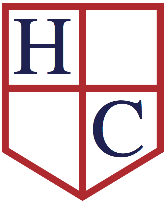 Week beginning: 11th May 2020Work to be undertaken at home over the course of this week.  Each day will consist of one English activity, one Maths activity and other tasks that should be completed during the week. Teacher’s Instructions: Dear Year 5,I hope you all had a good bank holiday weekend and managed to celebrate VE Day even if it was not quite what you expected!Thank you for all the poems from the email challenge last week. They were amazing and it was very hard to pick the winner. I was impressed that you all put so much time and effort into the poems. They reflected lockdown and the current situation very well.Thank you for the emails with the updates of how you all are. It has been lovely to see photos of your projects and to hear how you have been spending time with your family. Remember there are lots of resources out there to help with your learning or to help you to not be too bored! You have PurpleMash, EducationCity and LGFL to use. There is the BBC which has lots to do online. I hope you are also finding FirstNews helpful.Remember the British Museum and the BBC has lots of information about Ancient Greece. It has been lovely to hear that many of you are in contact with your friends either through zoom, online or on the phone. Talking to your friends is really helpful to keep you happy so if it is possible try to stay in contact. Don’t forget the most important thing is to stay happy. Let me know what you are doing to achieve this and what has been your most enjoyed activity in Lockdown. Thank you, stay safe and happy!Mrs ByrneMondayMathsCan I use rounding to estimate and check answers?Use the textbook first to remind you of the method. It will help you to understand the different way you can check your answers. It includes rounding and estimation. Then answer the questions from the workbook.Challenge:Can you make the numbers add up to the same total?MondayEnglishCan I complete the reading comprehension? This week we are looking at the myth of Pandora’s Box. Please complete the reading comprehension. MondayPhysical ActivityCan you do some Cheer Leading today? I have attached a sheet to give you some ideas but can you do your own routine?TuesdayMathsCan I use mental addition and subtraction?Use the textbook first to remind you of the method. It will help you to understand different strategies you can use to solve addition and subtraction in your head. This will help you to speed up answering different mathematical questions. Then answer the questions from the workbook. Challenge:Can you join the dots only using four lines?TuesdayEnglishCan I write a persuasive piece?The task for English today is to plan a persuasive piece of writing to make sure Pandora does not open the chest. Here is another version of the story to help you. It needs to include reasons to why it is dangerous to open the chest and why it must be kept shut. You need an introduction to explain what you are writing about. Then at least three paragraphs which explain why the chest should not be open. You need to include a conclusion encouraging the reader to follow your advice. Use this example to help give you ideas.  TuesdayPhysical Activity Go on to GoNoodle and choose one of the dance activities to do. Can you practise it a few times so that you can then do it off by heart?Wednesday MathsCan I partition to solve addition and subtraction sums mentally?Use the textbook first to remind you of the method. It will help you to understand how to partition different sums so that you can then solve them mentally. Then answer the questions from the workbook. Challenge:What is the mistake?Wednesday EnglishCan I write my persuasive piece?Today, please write your persuasive piece so that Pandora does not open the box. Use this sheet to help you write each paragraph. You need an introduction. Then at least three paragraphs explaining why Pandora should not open the box. Remember that each paragraph must have a different reason. At the start of the paragraph state your reason and then explain it in the rest of the paragraph. Then finish your work with a conclusion. Use these words and phrases to help you be persuasive! Wednesday Physical Activity Create a dance routine that is based on the Tudor dance moves we learnt in the Autumn Term. Can you add some modern dance moves in?ThursdayMathsCan I use inverse operations?Use the textbook first to remind you of the method. It will help you to understand how to use inverse operations to check that your answers are correct. Then answer the questions from the workbook. Challenge: Can you solve the puzzle?ThursdayEnglishCan I edit my work?Edit your piece of writing to make sure it is really amazing. Use this checklist to help you. Once you have checked your spelling and made sure you have used really powerful vocabulary then read your work to someone in your family. Did you persuade them not to open the chest? Have they got any suggestions for you to improve your work?ThursdayPhysical Activity Today you need to create a warm-up for a PE lesson. You need to stretch out your muscles and get your heartbeat raised. What moves did you use? FridayMathsCan I find the number?This is an investigation to work out what the number is. Use inverse operations to work out the numbers. Challenge:Can you find the maths words using these anagrams? FridayEnglishCan I research Ancient Greece?Today research what the Ancient Greeks might have eaten. Then make a menu based on the food they would have enjoyed. What was the strangest thing they ate? What would be your favourite thing to eat? Do you eat any of the food on the menu? Make sure you take the time to present your menu to ensure that you would get lots of customers! FridayPhysical Activity Pick a different Shake Up game to before. See if you can do more than one activity. Did you keep the same film?RE:    Can I learn quotes off by heart?This week the RE task is to learn some of the quotes from the Bible off by heart. The quotes are on this sheet. If you prefer then you can find your favourite story in the Bible and learn that off by heart. Please let me know what you choose.FoundationSubjects: Can I find out about Daily Life in Athens?The daily life in Ancient Greece had some similarities and differences to our daily life. Use the British Museum to help you find out about the life of different people in Ancient Athens. Then write a diary imagining you in Ancient Greece. You can be any character you choose. Highlight the parts of your diary that would be similar to your daily routine. Challenge:The challenge this week is Eye Spy! Go around your house and garden and look for letters in the environment. There is one rule: you cannot set up the letter, you just have to see it in the object. These images might give you some ideas. How many letters did you find? Could you make any words? 